                                                    РЕШЕНИЕ       Пятидесятой сессии Совета депутатов третьего созыва      15.06.2018 г.                      с. Коргон                            № 50-120        О признании  решения Совета депутатов МО «Коргонское сельское поселение» от 30.11.2016 г. № 41-79 «  О предоставлении лицами, замещающими муниципальные  должности, сведений о доходах и расходах, об имуществе и  обязательствах имущественного характера и о комиссии по контролю за достоверностью сведений о доходах, об имуществе и обязательствах имущественного характера»  утратившим силу.      Руководствуясь   ч 4.2 ст. 12.1 Федерального закона от 25.12.2008 № 273-ФЗ « о противодействии коррупции», законом Республики  Алтай  № 42- РЗ от 29.09.2017 г.,  вступившим в силу с 10.10.2017 г.  « О порядке  предоставления гражданами, претендующими на замещение муниципальной должности в Республике Алтай, должности главы местной администрации по контракту, и лицами, замещающими указанные должности, сведений о доходах, расходах, об имуществе и обязательствах имущественного характера и порядке проверки достоверности  и полноты указанных сведений» , Протестом прокурора Усть-Канского района  от 18.05.2018 г. № 86-04-2018 г. на решение сессии Совета депутатов МО «Коргонское сельское поселение от 30.11.2016 г. № 41-79 «  О предоставлении лицами, замещающими муниципальные  должности, сведений о доходах и расходах, об имуществе и  обязательствах имущественного характера и о комиссии по контролю за достоверностью сведений о доходах, об имуществе и обязательствах имущественного характера»  Совет депутатов РЕШИЛ :       1.   Признать решение Совета депутатов МО «Коргонское сельское поселение »    от 30.11.2016 г. № 41-79 «  О предоставлении лицами, замещающими муниципальные  должности, сведений о доходах и расходах, об имуществе и  обязательствах имущественного характера и о комиссии по контролю за достоверностью сведений о доходах, об имуществе  и обязательствах имущественного характера»  утратившим силу  .2.  Опубликовать настоящее решение на официальном сайте МО «Коргонское сельское поселение» в сети Интернет. 3.    Настоящее решение вступает в силу со дня его опубликования (обнародования)Глава Коргонского сельского поселения                                                                           И.Д. АлачевРоссийская Федерация Республика Алтай Совет депутатов муниципального образованияКоргонское сельское поселениеУсть-Канского район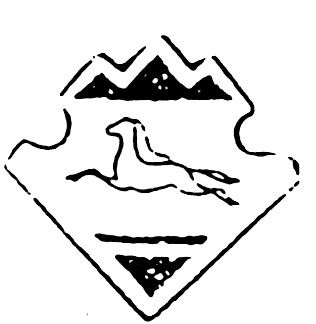 